CALCULATOR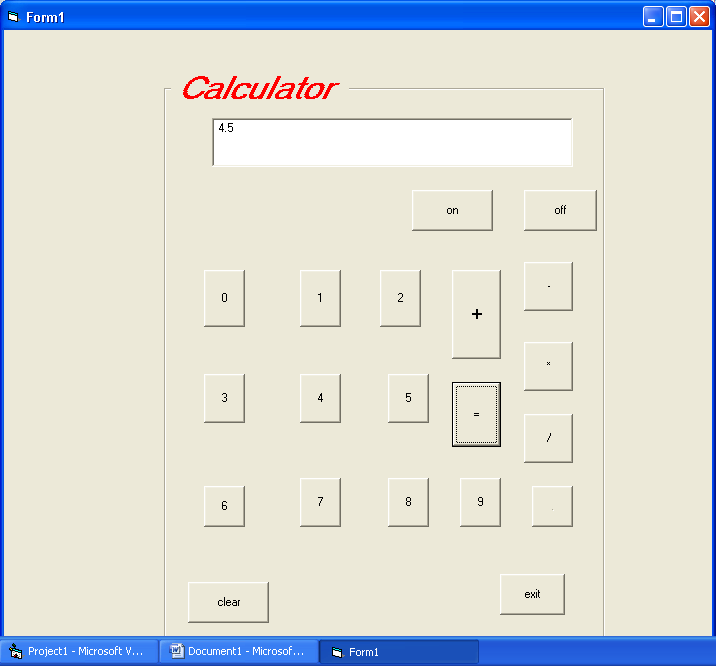 FORMATTING TEXT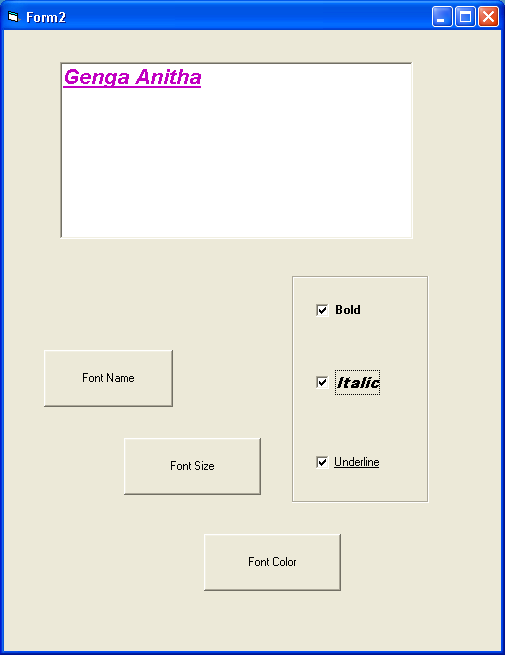 
LOADING PICTURE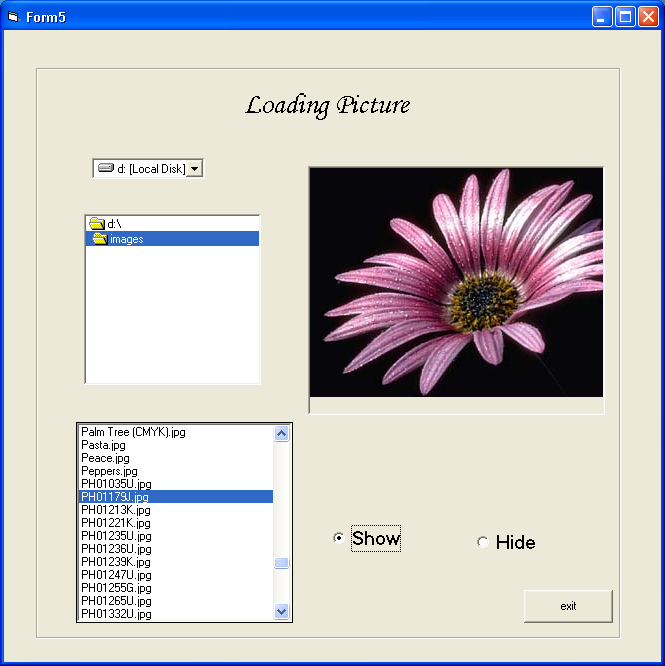 COLORMIXER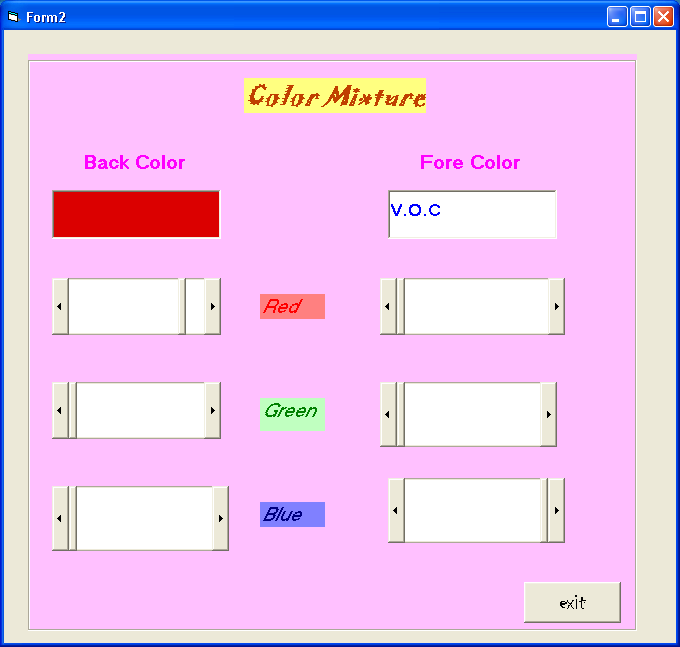 MATRIX ADDITION USING FLEXGRID CONTROL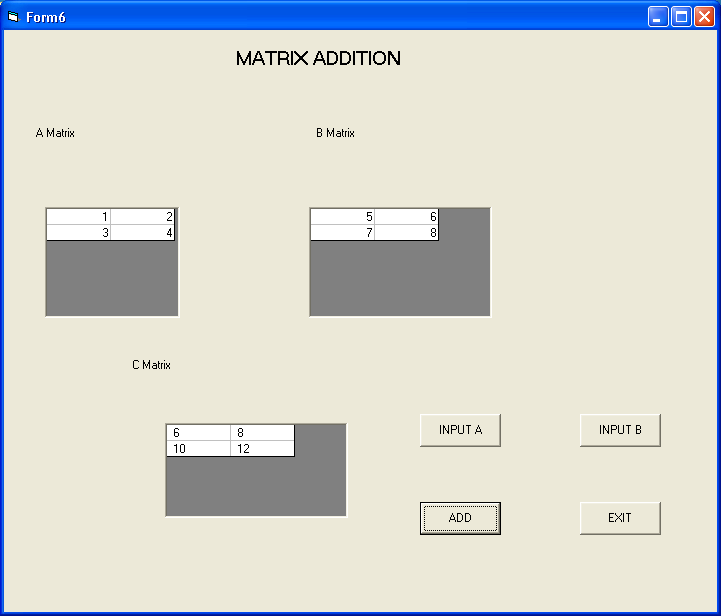 ANALOG CLOCK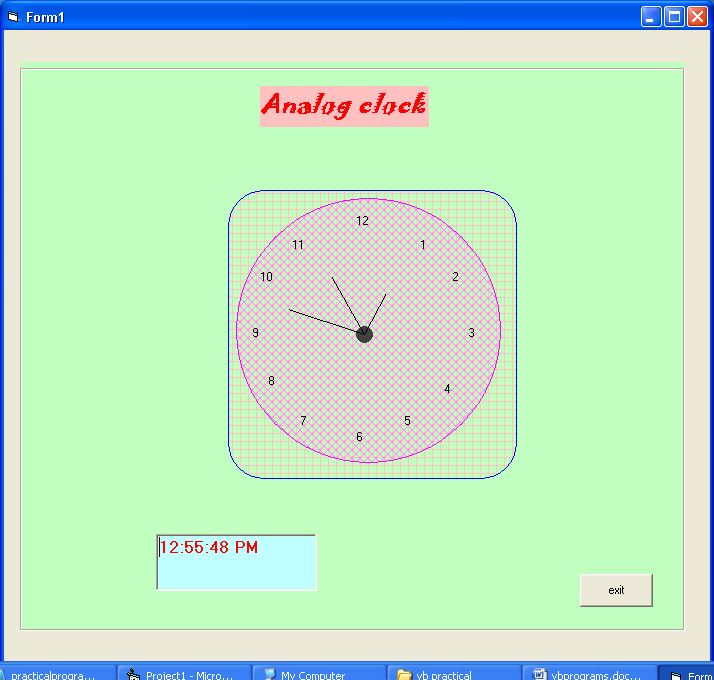 MENU EDITOR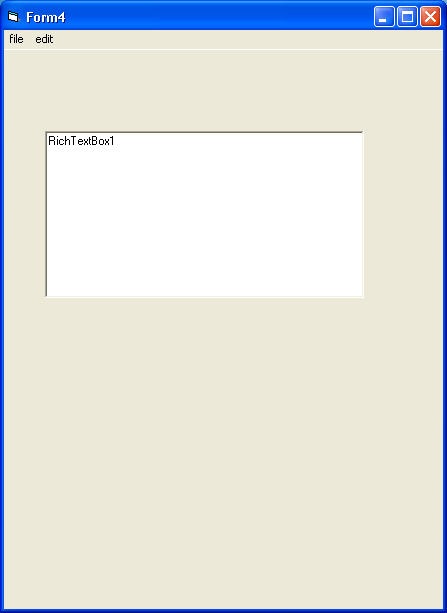 MDI FORM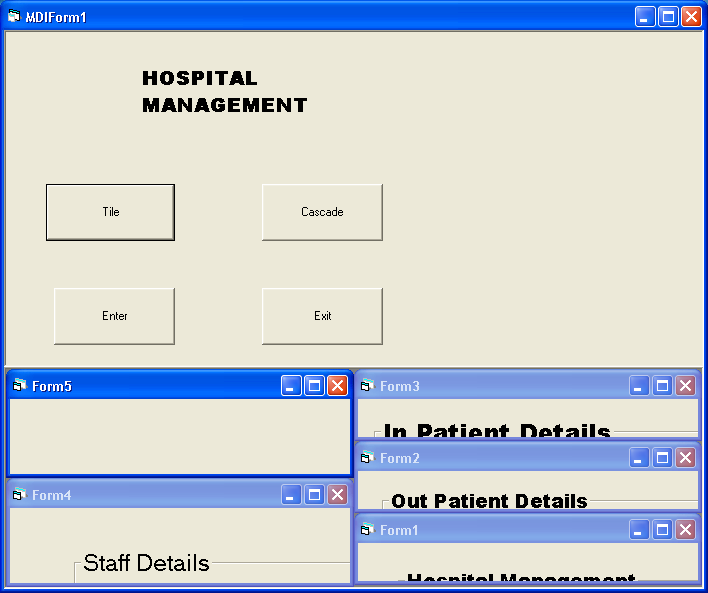 ACTIVEX  DATA OBJECTS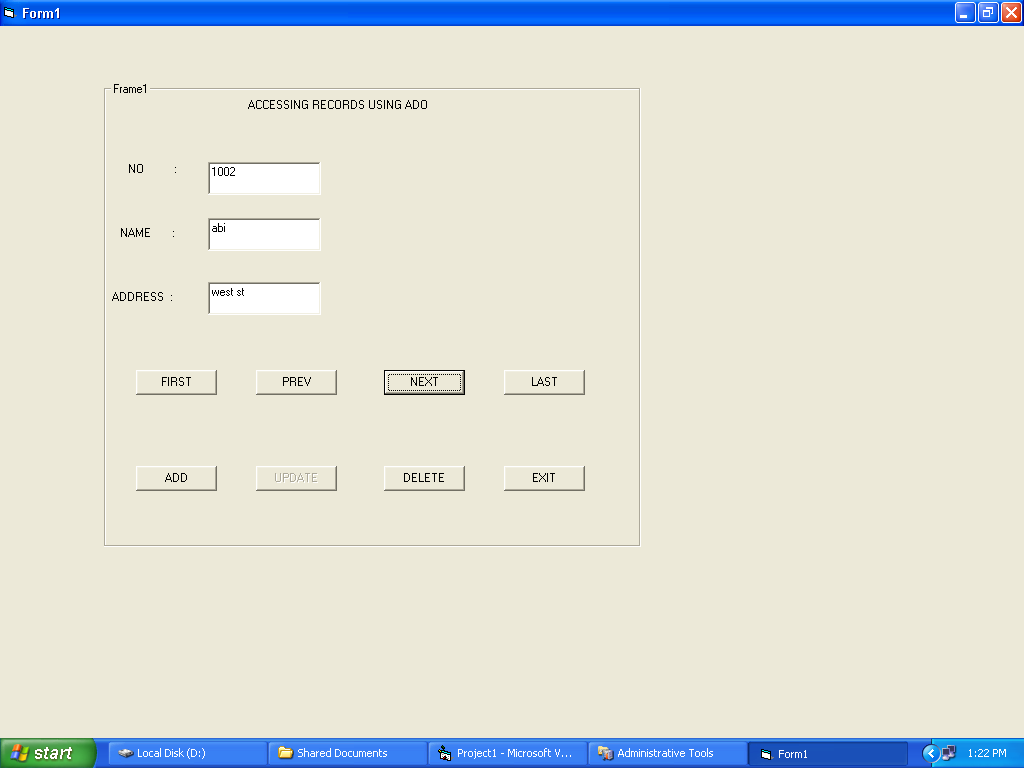 VIEWING DATABASE USING DATA CONTROL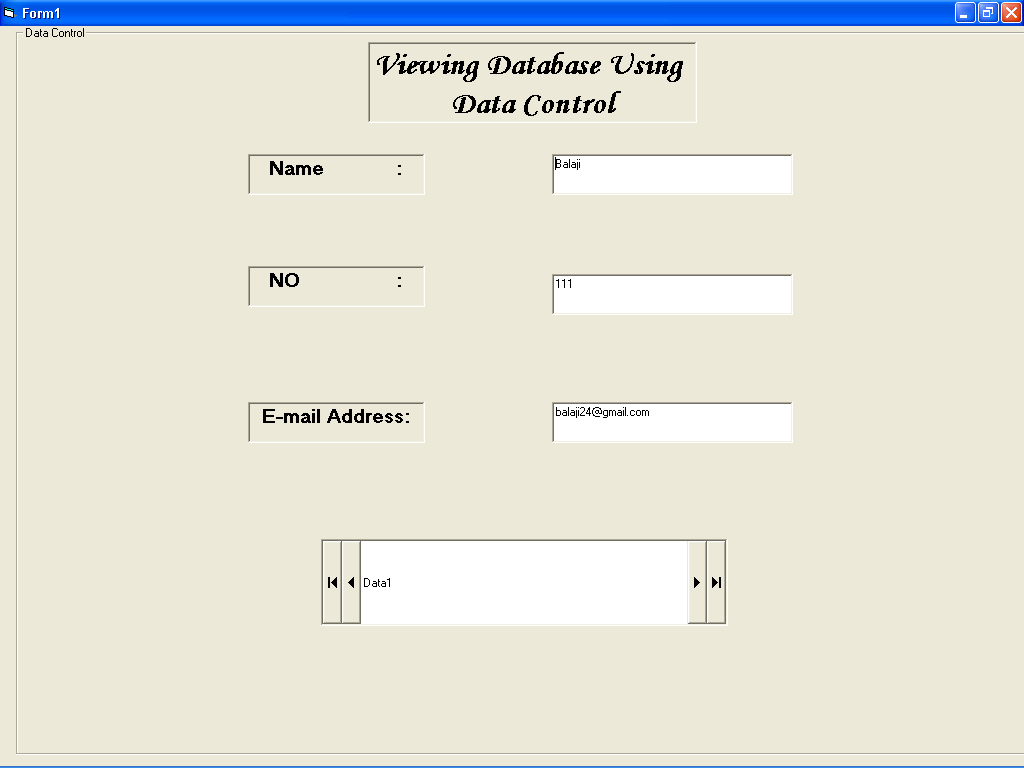 DATA REPORT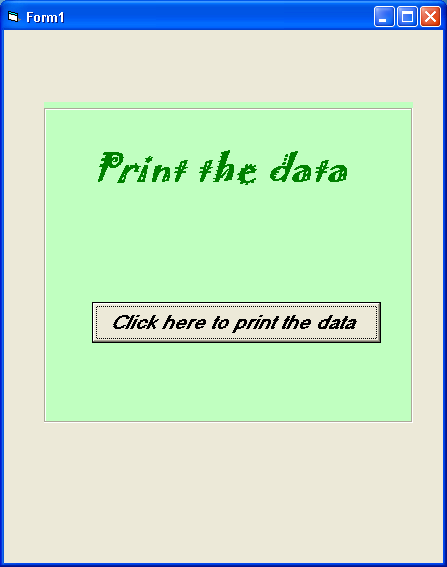 DATA ENVIRONMENT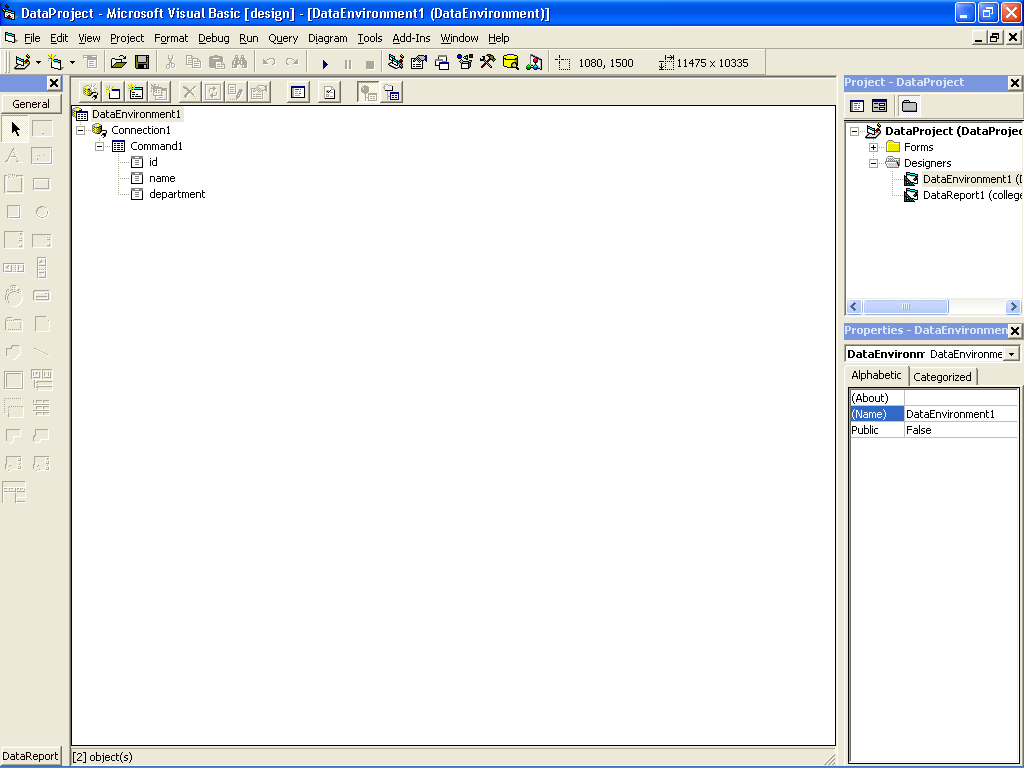 DATA REPORT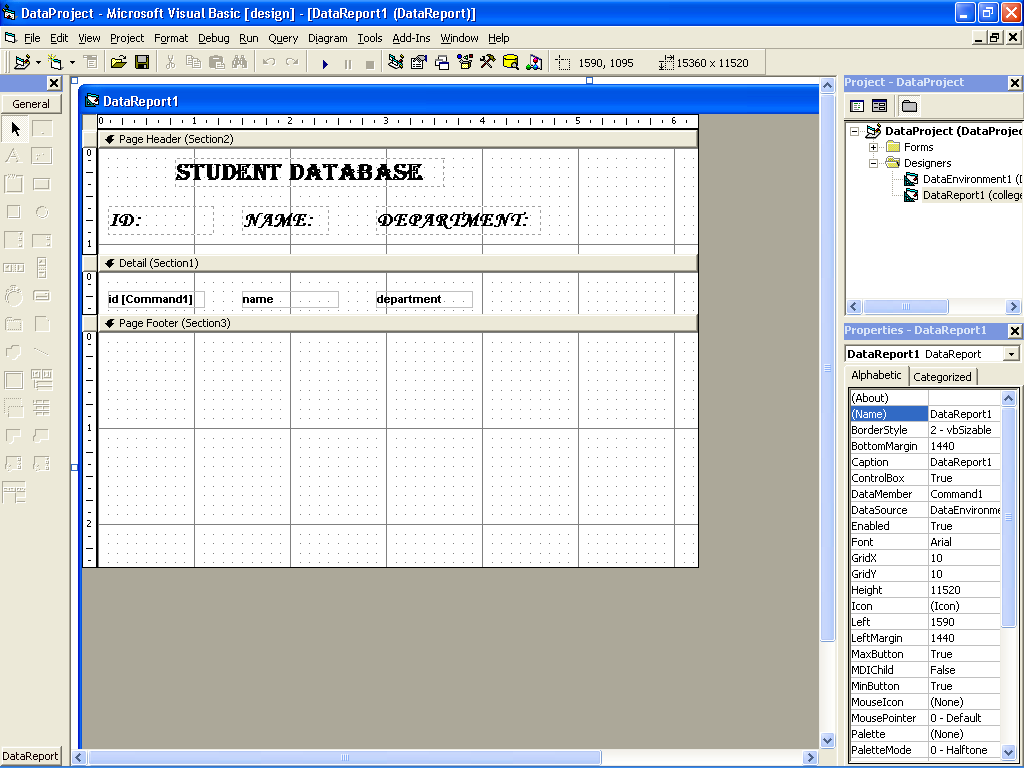 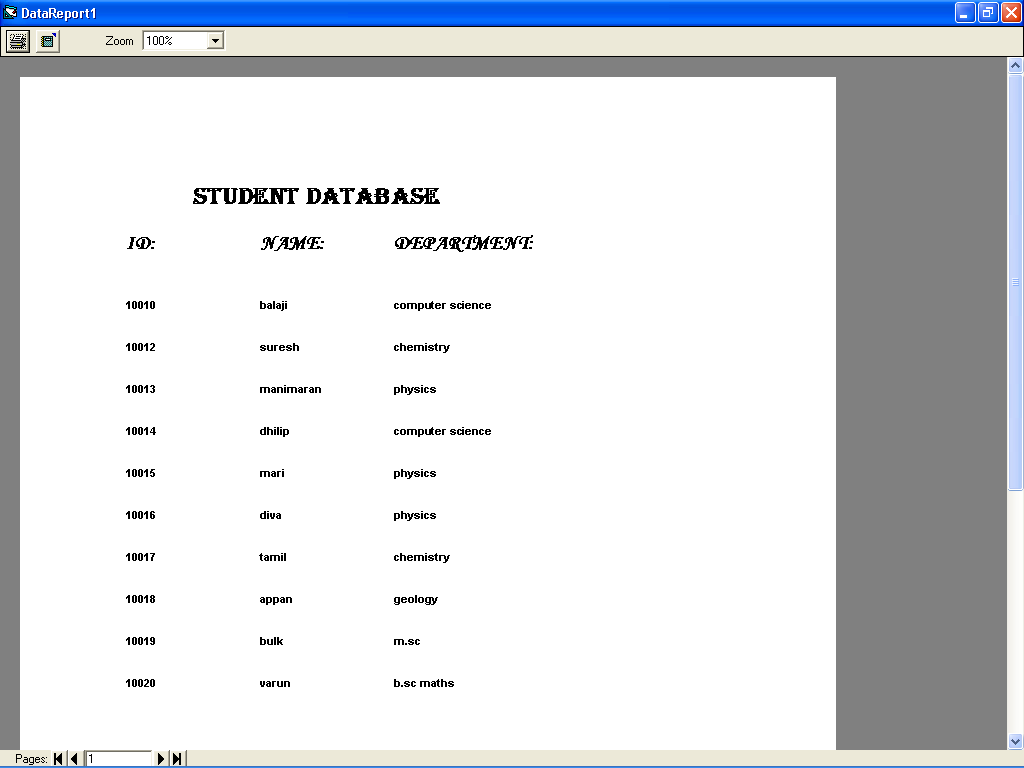 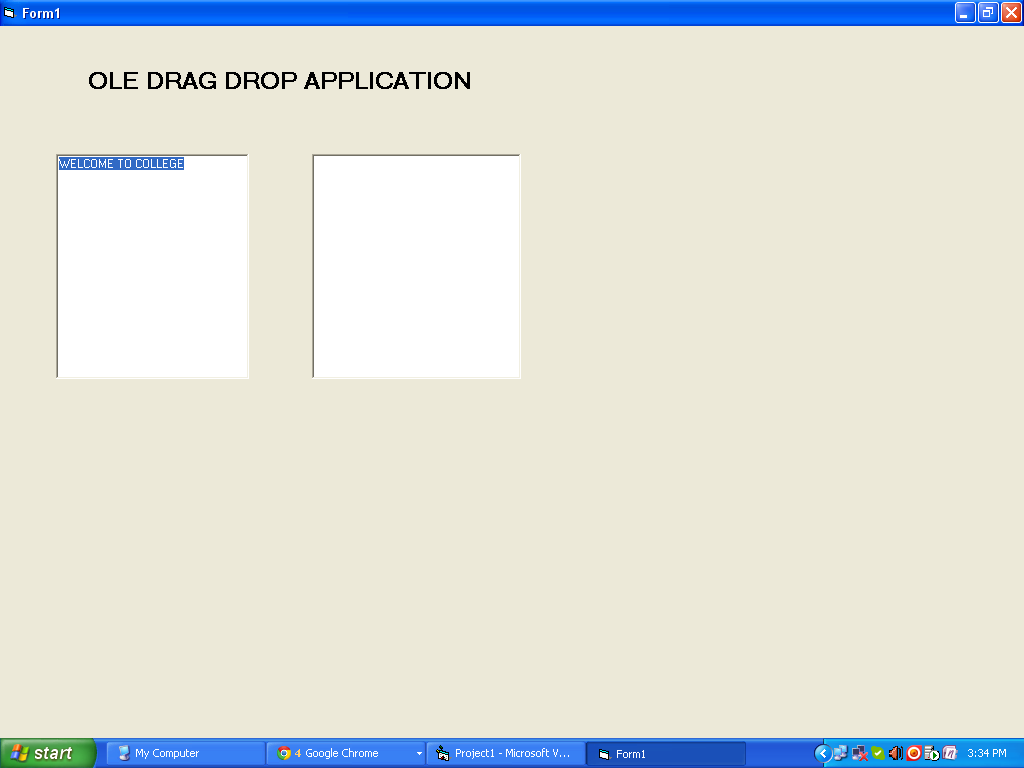 